Отчетпо проведенным мероприятиям антинаркотической направленности учреждений культуры муниципального образования город-курорт Геленджик за январь 2022 года№Наименование антинаркотического мероприятия с охватом участниковПрименение средств технического обучения (презентация, интернет ресурс)Дата, время, место проведения мероприятияКраткое описание мероприятияФ.И.О. ответственного лица, контактный телефонМультипликационная версия за здоровый образ жизни «Зубик короед»25 человек24.01.202216.00Муниципальное бюджетное учреждение культуры «Центр культуры и досуга «Творчество»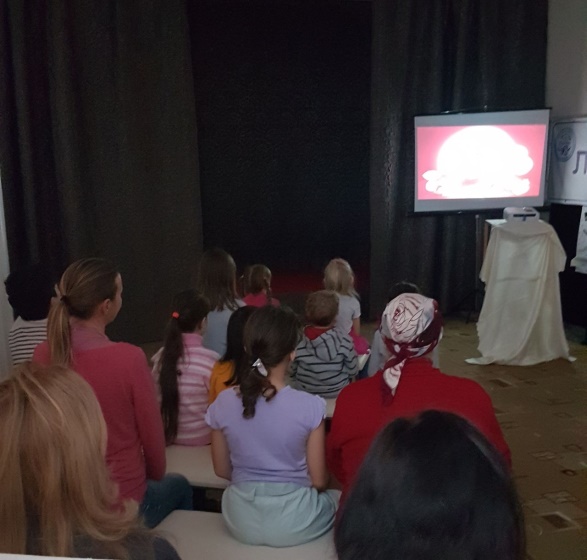 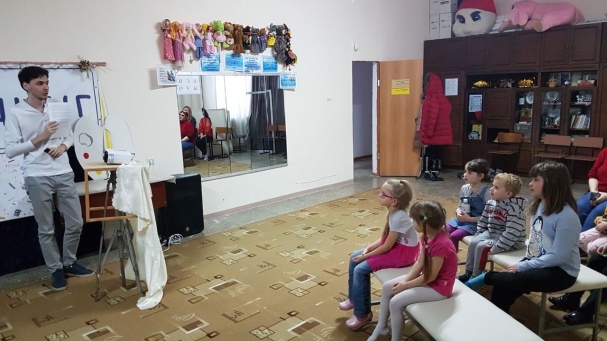 В МБУК "ЦКД "Творчество" @mbukckd для детей и взрослых была показана мультипликация "Зубик короед", созданная руководителем кружка "Юный художник" Сапрыкиной Марией Юрьевной @art_lyamurchik Это поучительная история, в которой главную роль играет "Зубик Зазнайка", который считает, что именно он знает, что можно, а что нельзя и сам решает, что ему делать. И в итоге оказывается неправ, сильно болеет и просит помощи у врача-стоматолога. Так как стоматолог оказывается добрым, он дает совет "Зубику", что ему нужну регулярно чистить зубы, минимум 2 раза в день, использовать специальные ополаскиватели, а также, для поддержания здоровья зубов, необходимо есть творог, сыр, петрушку, укроп, кинзу и пить молоко, кефир, ряженку, зеленый чай. Именно это пища содержит компоненты кальция и фтора, которые очень необходимы нашему организму и зубам. "Зубик Зазнайка" слушает стоматолога и делает все, как надо, ведет здоровый образ жизни, заботится о своих зубах и живет счастливо с блестящей улыбкой.Н.А. Прозоровская8-918-481-22-71